Ответ: В соответствии с Постановлением Минтруда РФ от 21.04.1993 N 88"Об утверждении Нормативов по определению численности персонала, занятого обслуживанием дошкольных учреждений (ясли, ясли-сады, детские сады)", который носит рекомендательный характер и может быть использован в качестве основы для разработки систем нормирования труда, устанавливаемых в организациях.В соответствии с Трудовым кодексом РФ системы нормирования труда определяются работодателем с учетом мнения представительного органа работников или устанавливаются коллективным договором. Для однородных работ могут разрабатываться и устанавливаться типовые (межотраслевые, отраслевые, профессиональные и иные) нормы труда в соответствии с Правилами, утвержденными Постановлением Правительства РФ от 11.11.2002 N 804.2.3.3. Нормативы численности работников, занятых воспитательно-педагогической деятельностью┌───┬──────────────────────┬───────────────────┬─────────────────┐│ N │Наименование должности│ Единица измерения │   Нормативная   ││п/п│                      │                   │   численность   │├───┼──────────────────────┼───────────────────┼─────────────────┤│1. │Воспитатель           │                   │расчет по методи-││   │                      │                   │ке п. 2.3.2      │├───┼──────────────────────┼───────────────────┼─────────────────┤│2. │Помощник воспитателя  │                   │расчет по методи-││   │                      │                   │ке п. 2.3.2      │├───┼──────────────────────┼───────────────────┼─────────────────┤│3. │Музыкальный руководи- │на каждую группу   │0,25             ││   │тель                  │детей в возрасте   │                 ││   │                      │свыше 1,5 лет,     │                 ││   │                      │наполняемостью     │                 ││   │                      │15 - 20 чел.       │                 │├───┼──────────────────────┼───────────────────┼─────────────────┤│4. │Инструктор по физичес-│на каждые 2 группы │0,25             ││   │кой культуре (без обу-│детей в возрасте   │                 ││   │чения детей плаванию) │от 3 лет           │                 │├───┼──────────────────────┼───────────────────┼─────────────────┤│5. │Учитель-логопед,      │на каждую группу   │1                ││   │логопед, учитель-     │для детей с откло- │                 ││   │дефектолог            │нением в развитии  │                 ││   │                      │установленной      │                 ││   │                      │наполняемости      │                 │└───┴──────────────────────┴───────────────────┴─────────────────┘Таким образом, ставка музыкального руководителя – это 4 группы детей. В локально-нормативный акт о нормировании труда педагогических работников МДОУ следует внести изменения.Калужская областная организация Профсоюза работников народного образования и науки РФ Тел.факс: 57-64-69,  prokaluga@mail.ruКалуга, май, 2021https://www.eseur.ru/kaluga/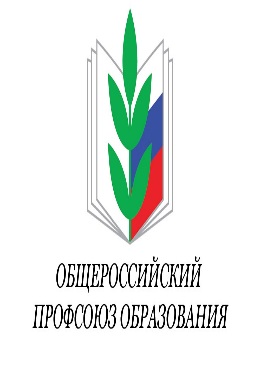 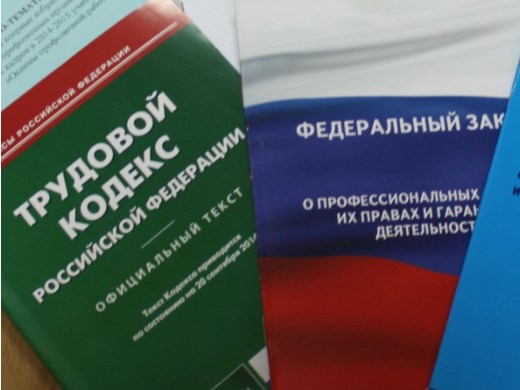 